INSTITUTO TECNOLÓGICO AUTÓNOMO DE MÉXICOTÉLÉCOM ECOLE DE MANAGEMENTTÉLÉCOM SUDPARIS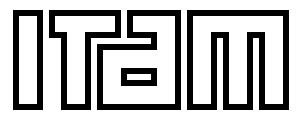 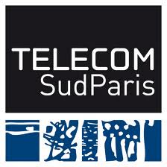 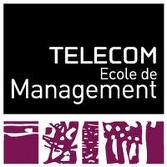  “PLAN DE NEGOCIOS PARA CONFORMAR UN MODELO COMERCIAL DE VoIP PARA PYME's EN MÉXICO ”ASESOR: DR. (El nombre del asesor sólo debe ir en la portada interna del documento, no en la portada verde)México, D.F. 										20XX